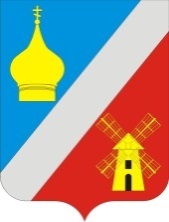 РОССИЙСКАЯ  ФЕДЕРАЦИЯРОСТОВСКАЯ ОБЛАСТЬ НЕКЛИНОВСКИЙ РАЙОНСОБРАНИЕ ДЕПУТАТОВ ФЕДОРОВСКОГО СЕЛЬСКОГО ПОСЕЛЕНИЯ_____________________________________________________________________________РЕШЕНИЕ О внесении изменений в решение Собрания депутатов Федоровского сельского поселения от 11.12.2020  № 204 « Об утверждении Положения о государственной пенсии за выслугу  лет лицам, замещавшим должности муниципальной  службы в Администрации Федоровского сельского поселения»          ПринятоСобранием депутатов                                                               «27» декабря 2021 годаВ целях приведения муниципальных правовых актов в соответствии с Областными законами от 29 октября 2021 года № 582-ЗС «О внесении изменений в отдельные областные законы», Собрание депутатов Федоровского сельского поселения РЕШИЛО:1. Внести в решение Собрания депутатов Федоровского сельского поселения от 11 декабря 2020 года №204 «Об утверждении  Положения о государственной пенсии за выслугу лет лицам, замещавшим должности муниципальной службы в Администрации Федоровского сельского поселения» изменение, исключив в пункте 4.2 статьи 12 Положения слова «(индексируются)» и «(индексации) окладов».2. Решение вступает в силу со дня официального опубликования, распространяется на правоотношения, возникшие с 1 октября 2021 года.3.Контроль за выполнением настоящего решения возложить постоянную комиссию Собрания депутатов Федоровского сельского поселения по вопросам местного самоуправления и охране общественного порядка (Председатель  - Никитина Г.В.).Председатель Собрания депутатов – глава Федоровского сельского поселения                                              С.А. Слинько село Федоровкаот 27.12.2021№ 22